INFORME MENSUAL DE SEGUIMIENTO A CONTRATOS  N° __                   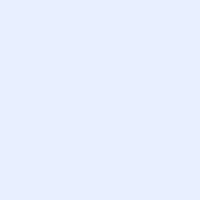 CONTRATO INTERVENTORIA objeto:CONTRATO CONSULTORIA objeto:Periodo Comprendido entre al Bogotá D, C. 						VERSIÓN contenido1.	GENERALIDADES	31.1.	Metas Físicas	31.2.	Objetivos	31.2.1.	Objetivos Específicos	32.	INFORMACIÓN LEGAL DE LOS CONTRATOS DE CONSULTORIA E INTERVENTORIA.	32.1.	Datos generales, fecha de suscripción, legalización, iniciación y terminación.	32.2.	Plazo, prórrogas, suspensiones, ampliaciones de suspensión y reiniciación en sus diferentes fases (Recopilación de información, diseños, aprobaciones).	42.3.	Valor inicial del contrato y adiciones.	42.4.	Sanciones y acciones legales en proceso.	52.5.	Garantías, certificados de modificación y vigencias.	52.6.	Modificaciones al contrato	52.7.	Copia de las actas suscritas durante el período, junto con sus soportes.	62.8.	Convenios asociados	63.	Balance y estado financiero de los contratos.	64.	INFORMACIÓN TÉCNICA	64.1.	Relación del personal de la Consultoría e Intervertoría.	64.2.	Principales actividades desarrolladas por el personal de la Consultoría de cada dependencia.	74.3.	Productos Entregados.	104.4.	Programación de la Consultoría.	104.5.	Reporte de salida no conforme, (el cual debe estar alineado con el plan de calidad de no conformes del área).	105.	INFORME SOCIAL	106.	INFORMACIÓN AMBIENTAL Y DE SST	107.	CONCLUSIONES Y RECOMENDACIONES	108.	ANEXOS	10GENERALIDADESMetas FísicasObjetivosObjetivos EspecíficosINFORMACIÓN LEGAL DE LOS CONTRATOS DE CONSULTORIA E INTERVENTORIA.Datos generales, fecha de suscripción, legalización, iniciación y terminación.Plazo, prórrogas, suspensiones, ampliaciones de suspensión y reiniciación en sus diferentes fases (Recopilación de información, diseños, aprobaciones).Valor inicial del contrato y adiciones.Sanciones y acciones legales en proceso.Garantías, certificados de modificación y vigencias. Modificaciones al contratoCopia de las actas suscritas durante el período, junto con sus soportes.Convenios asociadosBalance y estado financiero de los contratos.INFORMACIÓN TÉCNICARelación del personal de la Consultoría e Interventoría.Principales actividades desarrolladas por el personal de la Consultoría de cada dependencia.Etapa de InvestigaciónTopografíaDiseño Geométrico Estudios de Tránsito, Transporte y Seguridad Vial Estudios y Diseños Arquitectónicos Redes Hidrosanitarias Redes Secas (Eléctricas, Telefónicas y de Gas)Estudios y Diseños Estructurales Suelos y Geotecnia Pavimentos Electromecánico Gestión del Riesgo de Proyectos (Adjuntar matriz de riesgo del contrato y su debido seguimiento)Estudio Ambiental Estudio Social Arqueología Patrimonio y Bienes de Interés cultural Estudio Predial y Reasentamiento Presupuesto Programación Productos Entregados.Programación de la Consultoría.Reporte de salida no conforme, (el cual debe estar alineado con el plan de calidad de no conformes del área).INFORME SOCIALINFORMACIÓN AMBIENTAL Y DE SSTEl contenido de los informes mensuales Ambiental y SST corresponderá a lo estipulado en el formato aplicable vigente.CONCLUSIONES Y RECOMENDACIONESANEXOSPólizas y Garantías expedidas en el periodo y actas de aprobación de Pólizas del IDUActas Suscritas en el periodo, Formatos IDU Actas de comité semanal realizadas en el periodo Formato IDU, FO-DP- 06Actas de reunión realizadas en el periodo Formato IDU, FO-PE-14 _ FO-P 13 Actas de pago que se generaron en el periodo. Formato IDU, FO-DP-08 _ FO-DP-09Cuadro financiero con corte a la presentación del presente Informe - Formato IDU, FO-EO-46Programa anual de caja – PAC Seguimiento Matriz de Riesgos del Contrato si el corte aplica para este periodo. Listas de chequeo de recibo de productos, de acuerdo con la etapa en la que se encuentre el proyecto, (formatos IDU)Cronograma del Contrato. Formato IDU, FO-GC-01Salidas No Conformes – Formato IDU, FO-AC-12Certificación de Cumplimiento del plan de calidad el consultor Cuadros de seguimiento de actividades de convenios de acuerdo con lo solicitado por el IDU. (Verificar si el seguimiento es de la OCIT)Actas de competencia de pago con cada ESP y TIC actualizadas. - Formato IDU, FO-IN-07CONTROL DE VERSIONES1El alcance de participación en la elaboración de este documento corresponde a las funciones del área que representanINFORMACIÓNCONSULTORCONSULTORINTERVENTORINTERVENTORNo. DEL CONTRATOEscriba el número del contrato de consultoría Escriba el número del contrato de consultoría Escriba el número del contrato de InterventoríaEscriba el número del contrato de InterventoríaOBJETOEscriba el objeto del contrato de consultoría Escriba el objeto del contrato de consultoría Escriba el objeto del contrato de InterventoríaEscriba el objeto del contrato de InterventoríaCONTRATISTA CONFORMACIÓN CONSORCIO Y PORCENTAJE DE PARTICIPACIÓN (si existen más de dos empresas que conformen el consorcio, inserte las filas que se necesiten)Nombre del consorcio ejecutor del contrato de consultoríaParticipaciónNombre del contrato del consorcio ejecutor del contrato de InterventoríaParticipaciónCONTRATISTA CONFORMACIÓN CONSORCIO Y PORCENTAJE DE PARTICIPACIÓN (si existen más de dos empresas que conformen el consorcio, inserte las filas que se necesiten)Nombre de la empresa que conforma el consorcio% de participación de esta empresa en el consorcioNombre de la empresa que conforma el consorcio% de participación de esta empresa en el consorcioCONTRATISTA CONFORMACIÓN CONSORCIO Y PORCENTAJE DE PARTICIPACIÓN (si existen más de dos empresas que conformen el consorcio, inserte las filas que se necesiten)Nombre de la empresa que conforma el consorcio% de participación de esta empresa en el consorcioNombre de la empresa que conforma el consorcio% de participación de esta empresa en el consorcioESTADO DEL CONTRATOIndique el estado en que se encuentra el contrato de consultoría en el periodo del presente informe (en ejecución, Suspendido, Terminado)Indique el estado en que se encuentra el contrato de consultoría en el periodo del presente informe (en ejecución, Suspendido, Terminado)Indique el estado en que se encuentra el contrato de interventoría en el periodo del presente informe (en ejecución, Suspendido, Terminado)Indique el estado en que se encuentra el contrato de interventoría en el periodo del presente informe (en ejecución, Suspendido, Terminado)FECHA DE SUSCRIPCIÓN:Escriba la fecha en la que se suscribió el contrato de consultoría Escriba la fecha en la que se suscribió el contrato de consultoría Escriba la fecha en la que se suscribió el contrato de interventoríaEscriba la fecha en la que se suscribió el contrato de interventoríaFECHA DE LEGALIZACIÓN:Escriba la fecha en la que se firmó el acta de aprobación de las garantías de consultoríaEscriba la fecha en la que se firmó el acta de aprobación de las garantías de consultoríaEscriba la fecha en la que se firmó el acta de aprobación de las garantías de interventoríaEscriba la fecha en la que se firmó el acta de aprobación de las garantías de interventoríaFECHA DE INICIO:Escriba la fecha en la que se firmó el acta de inicio de consultoríaEscriba la fecha en la que se firmó el acta de inicio de consultoríaEscriba la fecha en la que se firmó el acta de inicio de interventoríaEscriba la fecha en la que se firmó el acta de inicio de interventoríaFECHA DE TERMINACIÓN ACTUAL:Escriba la fecha actual en la que se terminará el contrato de consultoríaEscriba la fecha actual en la que se terminará el contrato de consultoríaEscriba la fecha actual en la que se terminará el contrato de interventoríaEscriba la fecha actual en la que se terminará el contrato de interventoríaPLAZO DEL CONTRATOEtapas y tiempos del contratoEscriba el Plazo total del contratoDe consultoríaEscriba el Plazo total del contratoDe consultoríaEscriba el Plazo total del contratoDe consultoríaEscriba el Plazo total del contratoDe consultoríaPLAZO DEL CONTRATOEtapas y tiempos del contratoEscriba el nombre de la primera etapaEscriba la duración de la primera etapaEscriba el nombre de la primera etapaEscriba la duración de la primera etapaPLAZO DEL CONTRATOEtapas y tiempos del contratoEscriba el nombre de la segunda etapa Escriba la duración de la segunda etapaEscriba el nombre de la segunda etapa Escriba la duración de la segunda etapaPLAZO DEL CONTRATOEtapas y tiempos del contratoEscriba el nombre de la tercera etapaEscriba la duración de la tercera etapaEscriba el nombre de la tercera etapaEscriba la duración de la tercera etapaPLAZO DEL CONTRATOEtapas y tiempos del contratoEscriba el nombre de la cuarta etapaEscriba la duración de la cuarta etapaEscriba el nombre de la cuarta etapaEscriba la duración de la cuarta etapaCONSULTORÍACONSULTORÍAINTERVENTORÍAINTERVENTORÍADESCRIPCIÓNPLAZODESCRIPCIÓNPLAZODescriba el tipo de afectación en plazos que ha sufrido el contrato comenzando con el número de acta o el tipo de afectación realizado. Escriba el plazo de la afectaciónDescriba el tipo de afectación en plazo que ha sufrido el contrato comenzando con el número de acta o el tipo de afectación realizado.Escriba el plazo de la afectaciónNo borre ninguna información incluida en el presente cuadro, para el próximo periodo complete la información con las nuevas afectaciones que haya sufrido el Contrato (inserte filas si debe seguir incluyendo información)No borre ninguna información incluida en el presente cuadro, para el próximo periodo complete la información con las nuevas afectaciones que haya sufrido el Contrato (inserte filas si debe seguir incluyendo información)No borre ninguna información incluida en el presente cuadro, para el próximo periodo complete la información con las nuevas afectaciones que haya sufrido el Contrato (inserte filas si debe seguir incluyendo información)No borre ninguna información incluida en el presente cuadro, para el próximo periodo complete la información con las nuevas afectaciones que haya sufrido el Contrato (inserte filas si debe seguir incluyendo información)FECHA DE TERMINACIÓN ACTUAL:Incluya la nueva fecha de terminación después de las afectaciones realizadasFECHA DE TERMINACIÓN ACTUAL:Incluya la nueva fecha de terminación después de las afectaciones realizadasVALOR Y ADICIONES VALOR Y ADICIONES VALOR Y ADICIONES VALOR Y ADICIONES CONSULTORÍACONSULTORÍAINTERVENTORÍAINTERVENTORÍAVALOR INICIAL DEL CONTRATO:Incluya el valor inicial del contrato VALOR INICIAL DEL CONTRATO:Incluya el valor inicial del contratoDescriba el tipo de afectación en dinero que ha sufrido el contrato comenzando con el número de acta o el tipo de afectación realizado. Escriba el monto de la afectaciónDescriba el tipo de afectación en dinero que ha sufrido el contrato comenzando con el número de acta o el tipo de afectación realizado.Escriba el monto de la afectaciónNo borre ninguna información incluida en el presente cuadro, para el próximo periodo complete la información con las nuevas afectaciones que haya sufrido el Contrato. (inserte filas si debe seguir incluyendo información)No borre ninguna información incluida en el presente cuadro, para el próximo periodo complete la información con las nuevas afectaciones que haya sufrido el Contrato. (inserte filas si debe seguir incluyendo información)No borre ninguna información incluida en el presente cuadro, para el próximo periodo complete la información con las nuevas afectaciones que haya sufrido el Contrato (inserte filas si debe seguir incluyendo información)No borre ninguna información incluida en el presente cuadro, para el próximo periodo complete la información con las nuevas afectaciones que haya sufrido el Contrato (inserte filas si debe seguir incluyendo información)VALOR ACTUALIZADO DEL CONTRATO:Escriba el valor del contrato después de afectaciones VALOR ACTUALIZADO DEL CONTRATO:Escriba el valor del contrato después de afectacionesGARANTÍAS(Anexar garantía y Acta de Aprobación de Pólizas)GARANTÍAS(Anexar garantía y Acta de Aprobación de Pólizas)GARANTÍAS(Anexar garantía y Acta de Aprobación de Pólizas)GARANTÍAS(Anexar garantía y Acta de Aprobación de Pólizas)GARANTÍAS(Anexar garantía y Acta de Aprobación de Pólizas)GARANTÍAS(Anexar garantía y Acta de Aprobación de Pólizas)GARANTÍAS(Anexar garantía y Acta de Aprobación de Pólizas)GARANTÍAS(Anexar garantía y Acta de Aprobación de Pólizas)INFORMACIÓNCONSULTORCONSULTORCONSULTORINTERVENTORINTERVENTORINTERVENTORINTERVENTORGarantíaVigencia InicialVigencia FinalValor Asegurado GarantíaVigencia InicialVigencia FinalValor AseguradoEscriba el tipo de garantía con la información importanteEscriba la fecha de vigencia inicialEscriba la fecha de vigencia finalEscriba el valor aseguradoEscriba el tipo de garantía con la información importanteEscriba la fecha de vigencia inicialEscriba la fecha de vigencia finalEscriba el valor aseguradoNo borre ninguna información incluida en el presente cuadro, para el próximo periodo complete la información con las nuevas actualizaciones con respecto a pólizas de garantías del Contrato. (inserte filas si debe seguir incluyendo información)No borre ninguna información incluida en el presente cuadro, para el próximo periodo complete la información con las nuevas actualizaciones con respecto a pólizas de garantías del Contrato. (inserte filas si debe seguir incluyendo información)No borre ninguna información incluida en el presente cuadro, para el próximo periodo complete la información con las nuevas actualizaciones con respecto a pólizas de garantías del Contrato. (inserte filas si debe seguir incluyendo información)No borre ninguna información incluida en el presente cuadro, para el próximo periodo complete la información con las nuevas actualizaciones con respecto a pólizas de garantías del Contrato. (inserte filas si debe seguir incluyendo información)No borre ninguna información incluida en el presente cuadro, para el próximo periodo complete la información con las nuevas actualizaciones con respecto a pólizas de garantías del Contrato. (inserte filas si debe seguir incluyendo información)No borre ninguna información incluida en el presente cuadro, para el próximo periodo complete la información con las nuevas actualizaciones con respecto a pólizas de garantías del Contrato. (inserte filas si debe seguir incluyendo información)No borre ninguna información incluida en el presente cuadro, para el próximo periodo complete la información con las nuevas actualizaciones con respecto a pólizas de garantías del Contrato. (inserte filas si debe seguir incluyendo información)No borre ninguna información incluida en el presente cuadro, para el próximo periodo complete la información con las nuevas actualizaciones con respecto a pólizas de garantías del Contrato. (inserte filas si debe seguir incluyendo información)MODIFICACIONESMODIFICACIONESMODIFICACIONESMODIFICACIONESMODIFICACIONESMODIFICACIONESCONSULTORCONSULTORCONSULTORINTERVENTORINTERVENTORINTERVENTORModificatorioFechaObservaciones ModificatorioFechaObservaciones Escriba el número de modificatorio realizadoEscriba la fecha en que se suscribió el modificatorioEscriba de manera breve y explicita la razón del modificatorioEscriba el número de modificatorio realizadoEscriba la fecha en que se suscribió el modificatorioEscriba de manera breve y explicita la razón del modificatorioNo borre ninguna información incluida en el presente cuadro, para el próximo periodo complete la información con las nuevas afectaciones que haya sufrido el Contrato. (inserte filas si debe seguir incluyendo información)No borre ninguna información incluida en el presente cuadro, para el próximo periodo complete la información con las nuevas afectaciones que haya sufrido el Contrato. (inserte filas si debe seguir incluyendo información)No borre ninguna información incluida en el presente cuadro, para el próximo periodo complete la información con las nuevas afectaciones que haya sufrido el Contrato. (inserte filas si debe seguir incluyendo información) No borre ninguna información incluida en el presente cuadro, para el próximo periodo complete la información con las nuevas afectaciones que haya sufrido el Contrato. (inserte filas si debe seguir incluyendo información) No borre ninguna información incluida en el presente cuadro, para el próximo periodo complete la información con las nuevas afectaciones que haya sufrido el Contrato. (inserte filas si debe seguir incluyendo información) No borre ninguna información incluida en el presente cuadro, para el próximo periodo complete la información con las nuevas afectaciones que haya sufrido el Contrato. (inserte filas si debe seguir incluyendo información)RELACIÓN DE ACTAS LEGALES(Anexar copia de las actas suscritas)RELACIÓN DE ACTAS LEGALES(Anexar copia de las actas suscritas)RELACIÓN DE ACTAS LEGALES(Anexar copia de las actas suscritas)RELACIÓN DE ACTAS LEGALES(Anexar copia de las actas suscritas)RELACIÓN DE ACTAS LEGALES(Anexar copia de las actas suscritas)RELACIÓN DE ACTAS LEGALES(Anexar copia de las actas suscritas)RELACIÓN DE ACTAS LEGALES(Anexar copia de las actas suscritas)RELACIÓN DE ACTAS LEGALES(Anexar copia de las actas suscritas)RELACIÓN DE ACTAS LEGALES(Anexar copia de las actas suscritas)RELACIÓN DE ACTAS LEGALES(Anexar copia de las actas suscritas)CONSULTORCONSULTORCONSULTORCONSULTORCONSULTORINTERVENTORINTERVENTORINTERVENTORINTERVENTORINTERVENTORN°OBJETO FECHA VALOR OBSERVACIONES N°OBJETO FECHA VALOR OBSERVACIONES Escriba el nombre del actaEscriba la fecha de suscripción del actaEscriba el valor (si aplica)Escriba alguna aclaración si lo requiereEscriba el nombre del actaEscriba la fecha de suscripción del actaEscriba el valor (si aplica)Escriba alguna aclaración si lo requiereNo borre ninguna información incluida en el presente cuadro, para el próximo periodo complete la información de nuevas actas generadas en el contrato. (inserte filas si debe seguir incluyendo información)No borre ninguna información incluida en el presente cuadro, para el próximo periodo complete la información de nuevas actas generadas en el contrato. (inserte filas si debe seguir incluyendo información)No borre ninguna información incluida en el presente cuadro, para el próximo periodo complete la información de nuevas actas generadas en el contrato. (inserte filas si debe seguir incluyendo información)No borre ninguna información incluida en el presente cuadro, para el próximo periodo complete la información de nuevas actas generadas en el contrato. (inserte filas si debe seguir incluyendo información)No borre ninguna información incluida en el presente cuadro, para el próximo periodo complete la información de nuevas actas generadas en el contrato. (inserte filas si debe seguir incluyendo información) No borre ninguna información incluida en el presente cuadro, para el próximo periodo complete la información de nuevas actas generadas en el contrato. (inserte filas si debe seguir incluyendo información)  No borre ninguna información incluida en el presente cuadro, para el próximo periodo complete la información de nuevas actas generadas en el contrato. (inserte filas si debe seguir incluyendo información)  No borre ninguna información incluida en el presente cuadro, para el próximo periodo complete la información de nuevas actas generadas en el contrato. (inserte filas si debe seguir incluyendo información)  No borre ninguna información incluida en el presente cuadro, para el próximo periodo complete la información de nuevas actas generadas en el contrato. (inserte filas si debe seguir incluyendo información)  No borre ninguna información incluida en el presente cuadro, para el próximo periodo complete la información de nuevas actas generadas en el contrato. (inserte filas si debe seguir incluyendo información) RELACIÓN DE PERSONAL DE CONTRATO DE CONSULTORÍARELACIÓN DE PERSONAL DE CONTRATO DE CONSULTORÍARELACIÓN DE PERSONAL DE CONTRATO DE CONSULTORÍARELACION DE PERSONAL DEL CONTRATO DE INTERVENTORÍARELACION DE PERSONAL DEL CONTRATO DE INTERVENTORÍARELACION DE PERSONAL DEL CONTRATO DE INTERVENTORÍANombreCargoN° de IdentificaciónNombreCargoN° de IdentificaciónIncluya el nombre completo del profesionalIncluya el cargo que desempeña el profesionalIncluya el N° de identificación.Incluya el nombre completo del profesionalIncluya el cargo que desempeña el profesionalIncluya el N° de identificación.VersiónFechaDescripción ModificaciónFolios 12022-02-07Versión inicial del documento.12El documento original ha sido aprobado mediante el SID (Sistema Información Documentada del IDU). La autenticidad puede ser verificada a través del códigoEl documento original ha sido aprobado mediante el SID (Sistema Información Documentada del IDU). La autenticidad puede ser verificada a través del códigoEl documento original ha sido aprobado mediante el SID (Sistema Información Documentada del IDU). La autenticidad puede ser verificada a través del código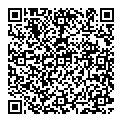 Participaron en la elaboración1Doris Jeanet Rodriguez Lopez, STED / Manuel Antonio Fragozo Crespo, SGDU / Marcela Forero Mejia, STED / Paula Andrea Tamayo Madrid, DTP / Roberto Carlos Aleman Lopez, OAP / Silvia Liliana Santos Angel, DTP / Valentina Botero Parra, DTP / Wilson Jair Rangel Jimenez, STED / Wilson Ruiz Rodriguez, STED / Yolanda Lopez Patino, STED / Validado porSandra Milena Del Pilar Rueda Ochoa, OAP Validado el 2022-02-07 Revisado porYolanda Lopez Patino, STED Revisado el 2022-02-07 Aprobado porMaria Constanza Garcia Alicastro, DTP Aprobado el 2022-02-07 